新 书 推 荐中文书名：《迷失巴黎》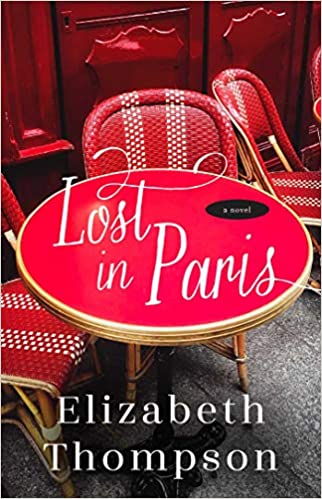 英文书名：LOST IN PARIS作    者：Elizabeth Thompson出 版 社：Gallery代理公司：ANA/Susan Xia页    数：352页出版时间：2021年4月代理地区：中国大陆、台湾审读资料：电子稿类    型：女性小说版权已授：捷克。内容简介：在这部处女作小说中，一对母女早已疏远，但是当她们在阁楼上的一个老旧的行李箱中，发现了一份泛黄的巴黎公寓房契的时候，她们必须团结起来，一起揭秘一位家族女族长的秘密生活，这部小说追溯了一个家族从20世纪20年代到2020年的百年家族史。汉娜·邦德（Hannah Bond）一直都是一个书呆子，这就是为什么她要逃离佛罗里达州和她那正在戒酒、情绪不稳定的母亲，到简·奥斯汀主题的英国乡村进行一场旅行，体会一下平静的生活。但是，当她在除夕之夜，回到她在伦敦的公寓，发现她的母亲玛拉（Marla）正在那里等她的时候，她的平静生活又在顷刻间崩溃了。玛拉带来了两样东西：前男友的一只黑眼睛，还有她在打扫汉娜儿时居住的房屋阁楼时发现的一个信封。信封里的内容？巴黎一处公寓的房契；一把门钥匙——也许正是那所公寓的；以及有关名叫安德烈·阿尔芒（Andres Armand）的著名作家去世的剪报。汉娜对母亲的动机很警惕，她不太情愿地陪着她去了巴黎。在那里，她们发现了曾祖母艾薇（Ivy）的一居室公寓，1940年之后，再也没有人踏足这里，这里的时光仿佛被冻结在了当时，房间里的一切都被覆盖上了一层厚厚的灰尘和薄纱般的蜘蛛网。汉娜和玛拉在公寓的角落和缝隙里，发现了有关曾祖母艾薇的一些线索，其中包括：一本日记，详细记录了她晚上与海明威（Hemingwa）和菲茨杰拉德（Fitzgerald）夫妇喝酒跳舞的情景，还有一本没有作者的手稿。汉娜和玛拉追踪她在城市中的足迹，经由这些线索，她们试图理解，艾薇为什么从不向人提前她在战争期间定居佛罗里达之前在巴黎的生活，她们从莎士比亚书店（Shakespeare&Co.），到格特鲁德·斯坦（Gertrude Stein）的沙龙，再到艾薇最喜欢的塞纳河边喝酒的地方，一路上迷了不少路，也吵了不少架，但最终她们还是找到了重新接纳对方的方法。两种女性小说类型的合二为一：《迷失巴黎》的主视角选取了现在，它从书卷气十足的汉娜·邦德的角度，讲述了她与她那古怪母亲的和解之路，以及她自己在职业生涯和爱情生活方面的挣扎与拼搏。另外，每一章的开头，都有她的曾祖母艾薇的日记条目，事件跨度从1927年到1940年，读者可以从中领略历史小说的韵味，也可以了解全书所围绕着的这位女家族族长年轻时代的生活。我所不知道的巴黎：以巴黎为题材的小说热度经久不衰，但是这些作品中只有少数一些精品，其中包括《巴黎小书店》（The Little Paris Bookshop）（Crown出版社）、《巴黎女裁缝》（The Paris Seamstress）（Forever出版社）、《巴黎公寓》（A Paris Apartment）（St. Martin’s出版社），以及Atria出版社即将出版的《巴黎图书馆》（The Paris Library）。《迷失巴黎》生动地描绘出了20世纪上半叶和当下的巴黎，它定会吸引那些想要在两侧栽种着树木，飘荡着巧克力牛角面包香气的巴黎街道上漫步的读者，在那里，每一个角落都拥有历史与浪漫，等待着读者的发现。对多代人都具有吸引力：这个故事的核心是一对母女的冒险，它在吸引年轻读者的同时，也对年长的读者具有吸引力。有点儿多愁善感的人都会想知道，在异国他乡与自己的母亲或女儿合租一间老旧的单卧室公寓，一住就是几个星期会是一种怎样的感觉。这本书还探讨了宽恕、接受、爱和新开始等等主题，它延续了吉尔·沙尔维斯（Jill Shalvis）、苏珊·马勒里（Susan Mallery）和 Gallery出版社自己的作家凯伦·霍金斯（Karen Hawkins）的传统，而这使它成为一本非常适合读书俱乐部阅读的热门作品。女性小说领域处女作：这是伊丽莎白·汤普森（Elizabeth Thompson）的第一部女性小说，她此前一直以南希·罗巴兹·汤普森（Nancy Robards Thompson）为笔名，在Harlequin出版设创作面向大众市场的爱情小说，每部作品的平均销量约为1.5万册。作者简介：伊丽莎白·汤普森（Elizabeth Thompson）曾在法国居住，她拥有新闻专业学位，她以南希·罗巴兹·汤普森（Nancy Robards Thompson）为笔名，是长期与Harlequin Books出版社合作创作爱情小说的大受欢迎的小说作家。评论家们认为她的作品“有趣、充满智慧和洞察力”。媒体评价：“这是一个关于继承、心碎、重生和家庭的动人、层次丰富的作品。我很喜欢这本书。”----克里斯坦·希金斯（Kristan Higgins），《纽约时报》畅销书作家“《迷失巴黎》包含了我所爱的一切：浪漫地点的魔力，家庭的秘密，充满怀旧气息的过往时代。这是一部非常迷人的作品。”----茱莉亚·凯莉（Julia Kelly），国际畅销书《战争的低语》（The Whispers of War）和《伦敦上空的光》（The Light Over London）的作者“《迷失巴黎》就像新鲜、五颜六色的马卡龙一样美味。 伊丽莎白·汤普森用生动的描述、引人入胜的人物形象和对往日时光的迷人回忆，创造出一个可爱的故事，它一定会带领读者踏上一段难忘的旅程。”----拉恩·泰恩（RaeAnne Thayne），《纽约时报》（New York Times）畅销书《海玻璃小屋》（The Sea Glass Cottage）的作者谢谢您的阅读！请将反馈信息发至：夏蕊（Susan Xia）安德鲁·纳伯格联合国际有限公司北京代表处北京市海淀区中关村大街甲59号中国人民大学文化大厦1705室邮编：100872电话：010-82504406传真：010-82504200Email：susan@nurnberg.com.cn 网址：http://www.nurnberg.com.cn
微博：http://weibo.com/nurnberg豆瓣小站：http://site.douban.com/110577/